Blijf op de hoogte met de Kennisportaal nieuwsbrief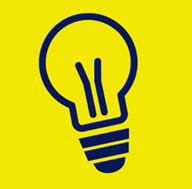 Handig en makkelijk bijblijven, dat kan met deze nieuwsbrief. Schrijf je gratis in en ontvang tweewekelijks een e-mail met daarin een overzicht met handige links naar de publicaties van de afgelopen maand. Hoe kan ik de Kennisportaal nieuwsbrief ontvangen?Inschrijven voor de nieuwsbrief is eenvoudig: vul onderaan deze pagina je e-mail adres in en klik op de knop Meld je aan. Je ontvangt per e-mail een bevestiging.De Kennisportaal nieuwsbrief online lezenBehalve per e-mail is het ook mogelijk om de nieuwsbrief direct online te lezen. Ga naar kennisportaal.visio.org/nieuwsbrief voor het actuele overzicht.Heb je nog vragen?Mail naar kennisportaal@visio.org, of bel 088 585 56 66.Meer artikelen, video’s en podcasts vind je op kennisportaal.visio.orgKoninklijke Visio expertisecentrum voor slechtziende en blinde mensenwww.visio.org 